61103 м. Харків, вул..Новопрудна,1, http://dnz279.klasna.com, dnz279@kharkivosvita.net.ua НАКАЗвід 02.07.2014									№ 53Про огляд ДНЗ щодо готовності до 2014/2015 навчального року                На виконання рішення виконавчого комітету Харківської міської ради від 04.06.2014 №299  «Про підсумки роботи за минулий зимовий сезон та підготовку міського господарства до роботи в осінньо-зимовий період 2014-2015 рр.», наказів Департаменту освіти Харківської міської ради від 23.06.2014 № 94  «Про огляд навчальних закладів м. Харкова щодо готовності до 2014/2015 навчального року», Адміністрації Дзержинського району Харківської міської ради від 24.06.2014 № 34   «Про створення комісії щодо перевірки стану готовності навчальних закладів Дзержинського району до нового 2014/2015 навчального року», наказу управління освіти адміністрації Дзержинського району Харківської міської ради 02.07.2014 №196 «Про огляд навчальних закладів Дзержинського району м. Харкова щодо готовності до 2014/2015 навчального року», з метою забезпечення своєчасної і якісної підготовки ДНЗ до нового 2014/2015 навчального року, активізації роботи співробітників щодо створення належних умов для навчання і виховання дітейНАКАЗУЮ:1.  Ознайомитись із Положенням, затвердженим наказом Департаменту освіти Харківської міської ради від 23.06.2014 №94 «Про огляд навчальних закладів м. Харкова щодо готовності до 2014/2015 навчального року».		        				До 01.08.20142. Підготувати  ДНЗ до участі у огляді щодо готовності до 2014/2015 навчального року.	До 01.08.20143. Контроль за виконанням даного наказу залишаю за собою.Завідувач КЗ «ДНЗ №279»                                            О.М. КоротунЗ наказом ознайомлені:Колонтаєвська О.О. 						Дружиніна О.Г..                                                                                             Рєпіна Л.Л.                                                                                              Виходцева І.К. 	Добровольська Ю.Г.                                                                               Гриньова Т.ЮКучма Г.Є.  							 Перекрест М.Г. Северянова Г.О.                                                                                      Краснікова О.І.                                                                        Воскресенська Н.В.	                                                                       Гурбанова З.М.                                                                                       Журавель С.Б.                                                                                         Гошко О.Д.                                                                                              Галайда К.Б.                                                                                            Рудяшко М.А.Домрачова В.В.                                                                                       Павлов М.В.                                                                                           Федоренко С.В.                                                                                       Руцкий О.В.                                                                                             Бабін Д.І.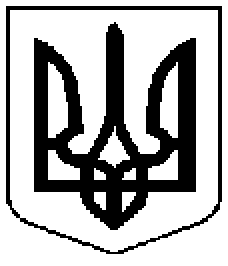 Комунальний заклад  	           Коммунальное  учреждение      «Дошкільний                            «Дошкольное        навчальний                                 учебное            заклад                                    учреждение   (ясла-садок) № 279                    (ясли-сад) №279      Харківської                           Харьковского городского      міської ради»                                  совета»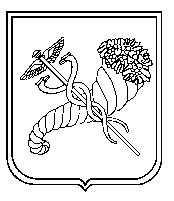 